В честь юбилея состоится конференцияУважаемые коллеги!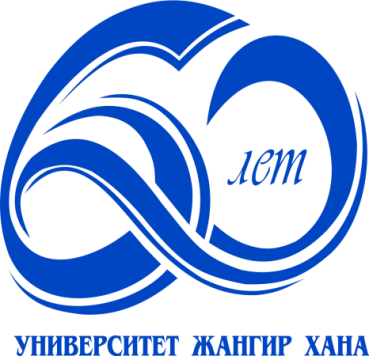 Наука – это национальный ресурс, неизменная составляющая экономического процветания государства, залог будущего страны. Западно-Казахстанский аграрно-технический университет имени Жангир хана 14 апреля 2023 года проводит XXIII Международную научно-практическую конференцию, посвященную 60 летию университета. К участию в конференции приглашаются отечественные и зарубежные ученые, преподаватели, докторанты, аспиранты, соискатели. На конференции планируется работа следующих секций:- Сельскохозяйственные науки; -  Ветеринария;- Технические науки; - Экономические науки; - Гуманитарные науки; Рабочие языки конференции: казахский, русский, английский;Форма участия в конференции: очное. С 13 февраля до 13 марта 2023 года представить статью и заявку на участие на e-mail: Статьи принимаются с оригинальностью текста не менее 75% (проверка осуществляется по системе Антиплагиат). Примечание: Статьи, переведенные с применением автопереводчика с допущением многочисленных грамматических, орфографических, стилистических ошибок и не соответствующие указанным требованиям, к публикации не принимаются.К публикации принимаются статьи по научным направлениям журнала, ранее нигде не опубликованные. Один автор (соавтор) может опубликовать одну статью.При подготовке статей в журнал рекомендуем руководствоваться следующими правилами:Статья должна быть оформлена в строгом соответствии с ГОСТ 7.5.-98 «Журналы, сборники, информационные издания. Издательское оформление публикуемых материалов», принятых Межгосударственным Советом по стандартизации, метрологии и сертификации (протокол № 1:3–98 от 28 мая 1998 года), а также пристатейных библиографических списков по ГОСТ 7.1.-2003 «Библиографическая запись. Библиографическое описание. Общие требования и правила составления», принятых Межгосударственным Советом по стандартизации, метрологии и сертификации (протокол № 12 от 2 июля 2003 г.).Для опубликования статьи каждый автор обязан предоставить в виде самостоятельных документов:Материалы статьи – текст, включая фамилии и инициалы автора(-ов), название статьи, аннотацию и ключевые слова на государственном, русском и английском языках, литеpатуpа на языках публикации, английском языке и транслитерация, рисунки и таблицы с названиями, оформляется одним файлом в формате word;Сведения об авторах, которые включают следующие элементы:- имя, отчество и фамилия;- ученое звание, ученую степень;- должность или профессию;- специальность, шифр;- место работы (наименование учреждения или организации, населенного пункта, адрес);- наименование страны (для иностранных авторов);- электронный адрес (e-mail); - телефон.Представленные для опубликования материалы должны удовлетворять следующим требованиям:Объем статьи 8-10 страниц, шрифт Times New Roman – 12, поля – 2,5 см со всех сторон листа, абзац – 1,0, междустрочный интервал – 1.Последовательность элементов издательского оформления материалов следующая:1 Индекс УДК и МРНТИ (в соответствии с руководством по индексации, имеющимся в научных библиотеках, или в свободном доступе в интернете (https://grnti.ru));2 Сведения об авторах (фамилия, инициалы, ученая степень, звание, полное наименование учреждения, в котором выполнена работа с указанием города, страны), адреса всех авторов публикаций (в том числе с указанием основного автора);Заглавие публикуемого материала (прописными буквами, полужирный, кегль 11 пунктов, гарнитура Times New Roman, Times New Roman KК ЕК, абзац центрированный), в том числе на английском языке; Шестнадцатизначный ORCID  ID каждого автора!3 Аннотация 150-300 слов (приводится на языке текста публикуемого материала, и на английском языке, также после раздела «Список литературы» на казахском или  русском языках);4 Ключевые слова (курсив) количество ключевых слов: от 5 до 10;5 Текст статьи. Текст научной статьи включает основные положения, введение, материалы и методы, результаты, обсуждение, заключение, информацию о финансировании (при наличии), список литературы. В каждой оригинальной статье (за исключением социально-гуманитарного направления) обеспечивается воспроизводимость результатов исследования, описывается методология исследования с указанием происхождения оборудования и материалов, методов статистической обработки данных и других способов обеспечения воспроизводимости.Структурированный основной текст:- Введение является обязательным разделом для любой статьи. В этой части статьи раскрывается предмет исследования, ставится проблема/вопрос исследования или формулируется цель исследования, обосновывается гипотеза исследования (если таковая имеется). Следует объяснить необходимость и значимость проведения данного исследования (решения обозначенной проблемы исследования). В рамках статьи возможна работа лишь с одной целью/гипотезой/проблемой исследования. Не следует отдельно выделять объект, предмет и представлять список задач исследования. - Материалы и методы исследования. В данном разделе максимально детально описываются использованные материалы и методы исследования. Чёткое и подробное описание используемых методов и материалов, характеристика выборки и т.п. дает возможность оценить достоверность полученных результатов.- Результаты исследования. В данном разделе следует представить объективные данные, полученные в ходе проведения исследования исходя из описанной методологии. Результаты авторского исследования должны быть представлены максимально полно.- Заключение. Данный раздел подразумевает формулирование выводов на основании анализа полученных результатов. Заключение прописывается полноценным текстом, ни в коем случае не списком.- Благодарности. Здесь следует перечислить гранты или другие виды финансовой поддержки (а также, при необходимости, их источники) исследования. Затем следует поблагодарить специалистов или учреждения, которые помогали в организации и проведении исследовании. Не следует благодарить лиц, которые принимали участие в рассмотрении и принятии рукописей, т.е. рецензентов, редакторов, а также членов редакционной коллегии журнала.6 Список использованной литературы  в соответствии с ГОСТ 7.1-2003 «Библиографическая запись. Библиографическое описание. Общие требования и правила составления» (не менее 20 наименований), ссылки размещаются по мере упоминания в тексте. Список использованной литературы на казахском языке оформляется согласно алфавиту казахского языка, основанному на латинской графике, на русском языке - по стандарту BGN/PCGNИспользованная литература приводится в порядке упоминания в тексте статьи, и оформляются в квадратных скобках, например: [1]. Первая ссылка в тексте на литературу должна иметь номер [1], вторая – [2] и т.д. по порядку. При ссылках на результат из книги указывается ее номер из списка литературы и (через запятую) номер страницы, на которой опубликован этот результат, например: [7, с. 157]. При ссылках на результаты из нескольких источников номера из списка литературы пишется через точку с запятую, например: [7, с. 157; 8]. Использованная литература должна быть актуальной, т.е. опубликованные за последние 5-7 лет (кроме фундаментальных трудов и материалов; не менее 70%). Актуальная иностранная литература из баз данных Web of  Science и/или  Scopus должна занимать  не менее 30% от общего числа позиций в списке за последние 15-20 лет. На все позиции списка должна быть ссылка в тексте статьи и наоборот – вся упоминаемая литература должна быть перечислена в списке литературы. Рекомендуется использовать не менее 20-22 источников. Транслитерация русского текста на латиницу для раздела «References» можно осуществить бесплатно, воспользовавшись программой на сайте http://www.translit.ru/ или http://translit-online.ruДанный переводчик не проводит транслитерацию специфических букв казахского алфавита. Здесь после транслитерации казахского текста должны провести корректировку, руководствуясь правилами:Графический материал должен быть встроен в текст и выполнен в графическом редакторе. Подрисуночные подписи приводятся с указанием всех обозначений. Таблицы, пронумерованные по порядку, должны иметь заголовки (таблиц – не более 5-и, рисунки – не более 5-и).№Наименование институтаФИО, контактный телефонЭлектронная почтаСельскохозяйственные науки и ветеринарияСельскохозяйственные науки и ветеринарияСельскохозяйственные науки и ветеринарияСельскохозяйственные науки и ветеринария1Институт ветеринарной медицины и животноводстваАйтпаева Зухра Сансызбаевнаzulya08_@mail.ru87052540252 2Институт агротехнологииУмирзакова Гуьжанат АмангельдиевнаZhan_u_a@mail.ru, 87085456255  Технические наукиТехнические наукиТехнические наукиТехнические науки3Индустриально-технологический институтКыдрашов Адилжан Бекежановичa.kydrashov@mail.ru87055451908 4Политехнический институтЦентр «Общетехническая подготовка»Каиргалиев Есен Каиргалиевичesenkairgaliev@inbox.ru87751164453Экономические и гуманитарные науки Экономические и гуманитарные науки Экономические и гуманитарные науки Экономические и гуманитарные науки 5Институт экономики, информационных технологий и профессионального образованияМизамова Гулбаршын Нурлановнаmizamgul@mail.ru87078804134Гуманитарные наукиГуманитарные наукиГуманитарные наукиГуманитарные науки6Центр развитие языковКублашева Жанна Сатыбалдиевнаjkublasheva@mail.ru87789973051galiyasarkulova@mail.ru877776112507Центр «Рухани жаңғыру» Саркулова Галия Ставаловнаjkublasheva@mail.ru87789973051galiyasarkulova@mail.ru87777611250әғңөүұқіагпоууkЯ